Авторизованный центр тестирования 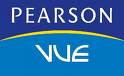 ЯрГУ  им. П.Г. ДемидоваРегистрационная анкетаДата __________							Подпись___________Информация о тестеИнформация о тестеExam Code:Exam Title:Дата и время сдачи теста:Язык сдачи теста:Личная информацияЛичная информацияLast name:First name:Cisco Academy ID: login:Voucher Number: Контактная информацияКонтактная информацияCountry:Postal Code:City:Home address:Home Phone Number:Mobile Phone:E-mail:Информация о месте работы (учебы)Информация о месте работы (учебы)Название компании (учебного учреждения, факультет, курс):Страна:Почтовый индекс:Город:Адрес:Телефон:Факс: